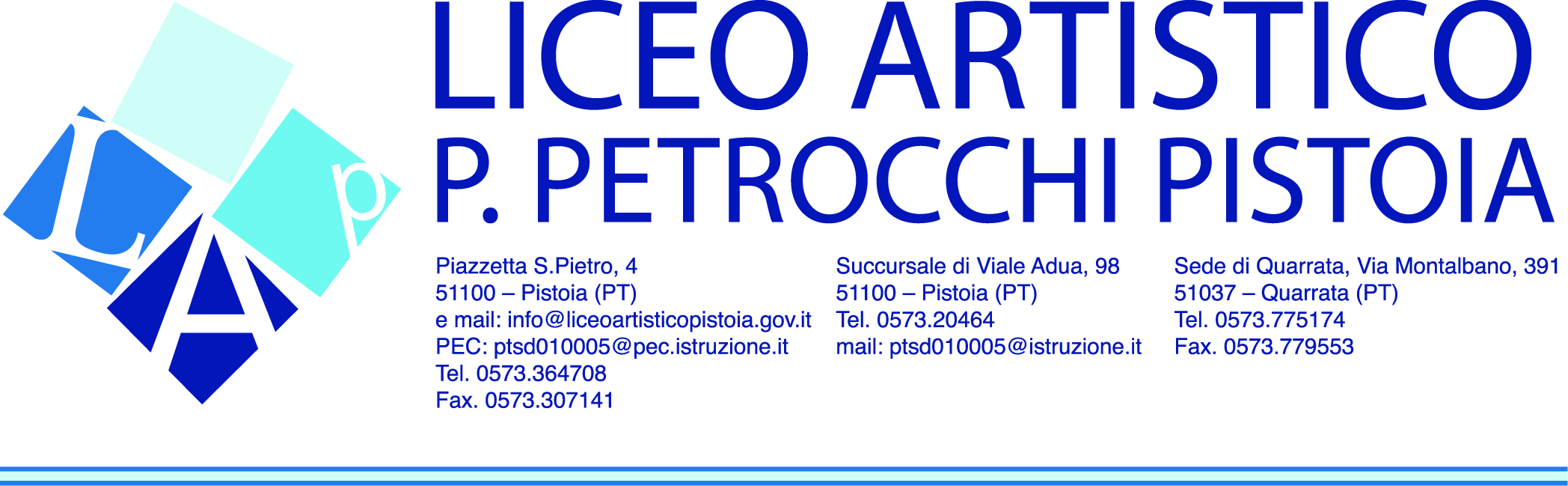 REGISTRO DELLE ATTIVITÀ DI ALTERNANZA SCUOLA LAVOROA. S. 2016/2017CLASSE: __________INDIRIZZO:__________________________________________ALLIEVO/A: ___________________________________________________________Firma tutor scolastico,_______________________________________________TRIMESTRETRIMESTRETRIMESTREPENTAMESTREPENTAMESTREPENTAMESTREDATAORE SVOLTETIPOLOGIA ATTIVITÀDATAORE SVOLTETIPOLOGIA ATTIVITÀTRIMESTRETRIMESTRETRIMESTREPENTAMESTREPENTAMESTREPENTAMESTREDATAORE SVOLTETIPOLOGIA ATTIVITÀDATAORE SVOLTETIPOLOGIA ATTIVITÀTOT.ORETOT.ORE